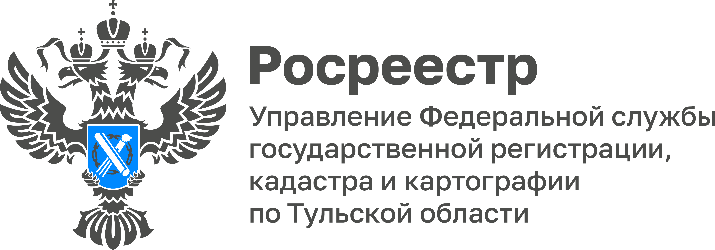 Как тулякам купить квартиру, используя материнский капитал?В преддверии Международного дня защиты детей Управление Росреестра по Тульской области отвечает на популярные вопросы правовой защиты несовершеннолетних, связанные с покупкой квартиры, используя материнский капитал. Самый частый вопрос у граждан: как совершить сделку купли-продажи недвижимости по материнскому капиталу?«Важным условием покупки квартиры по маткапиталу является то, что у каждого из членов семьи, включая детей должна быть доля в этой квартире. Доли необходимо выделить в течение шести месяцев с момента покупки квартиры. Если квартира покупалась в ипотеку, то в течение шести месяцев после снятия обременения», - отметила заместитель руководителя Управления Росреестра по Тульской области Татьяна Трусова.Чтобы купить квартиру с использованием материнского капитала необходимо: Заключить с продавцом выбранной квартиры договор купли-продажи, в котором необходимо указать, что часть суммы будет оплачена за счёт материнского капитала. 
Обратиться в Пенсионный фонд и подать заявление о распоряжении средствами материнского капитала. Это можно сделать лично, через портал «Госуслуги» или через МФЦ.Подать документы в Росреестр на регистрацию сделки.Регистрация сделки купли-продажи с использованием маткапитала в Росреестре ничем не отличается от обычной. Для этого вам понадобится:паспорта обеих сторон сделки;договор купли-продажи;заполненное заявление на регистрацию права собственности;свидетельство о рождении ребенка;платежное поручение, подтверждающее оплату государственной пошлины.Обратиться в госорган должны оба участника договора, либо один, если договор нотариально заверен. Сделать это можно, воспользовавшись электронными сервисами на сайте Росреестра, а также через офисы МФЦ.